Publicado en Barcelona el 06/06/2016 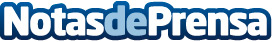 Textura Interiors y Sita Murt lanzan su colección HelloSummerLa colección HelloSummer incluye toallas pareo, de rizo y nido de abeja, así como un modelo extragrande con un hojal en centro para colocar cómodamente la sombrilla. La novedad de esta colección la aporta la primera colección de BeachWear que Textura y Sita Murt diseñan de manera conjunta y que podrá encontrarse en tiendas y shoponline
Datos de contacto:Ester Quintela Nota de prensa publicada en: https://www.notasdeprensa.es/textura-interiors-y-sita-murt-lanzan-su Categorias: Interiorismo Moda Sociedad http://www.notasdeprensa.es